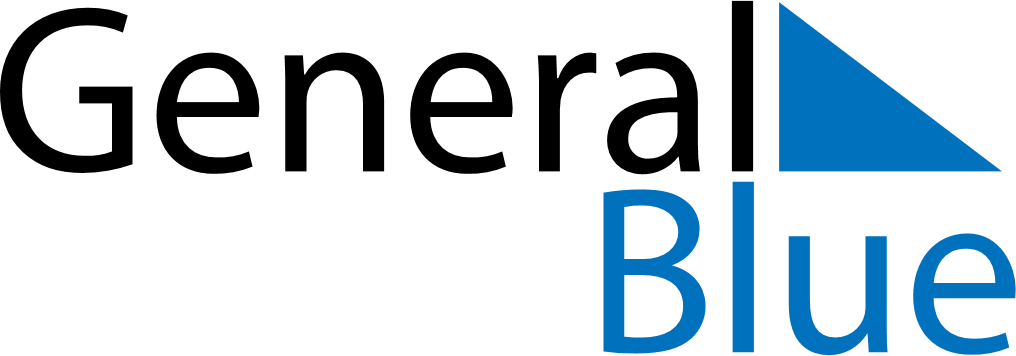 December 2019December 2019December 2019ArubaArubaSundayMondayTuesdayWednesdayThursdayFridaySaturday1234567St. Nicholas’ Eve8910111213141516171819202122232425262728Christmas DayBoxing Day293031